    Prénom ; ____________________________                             date : ___________________ 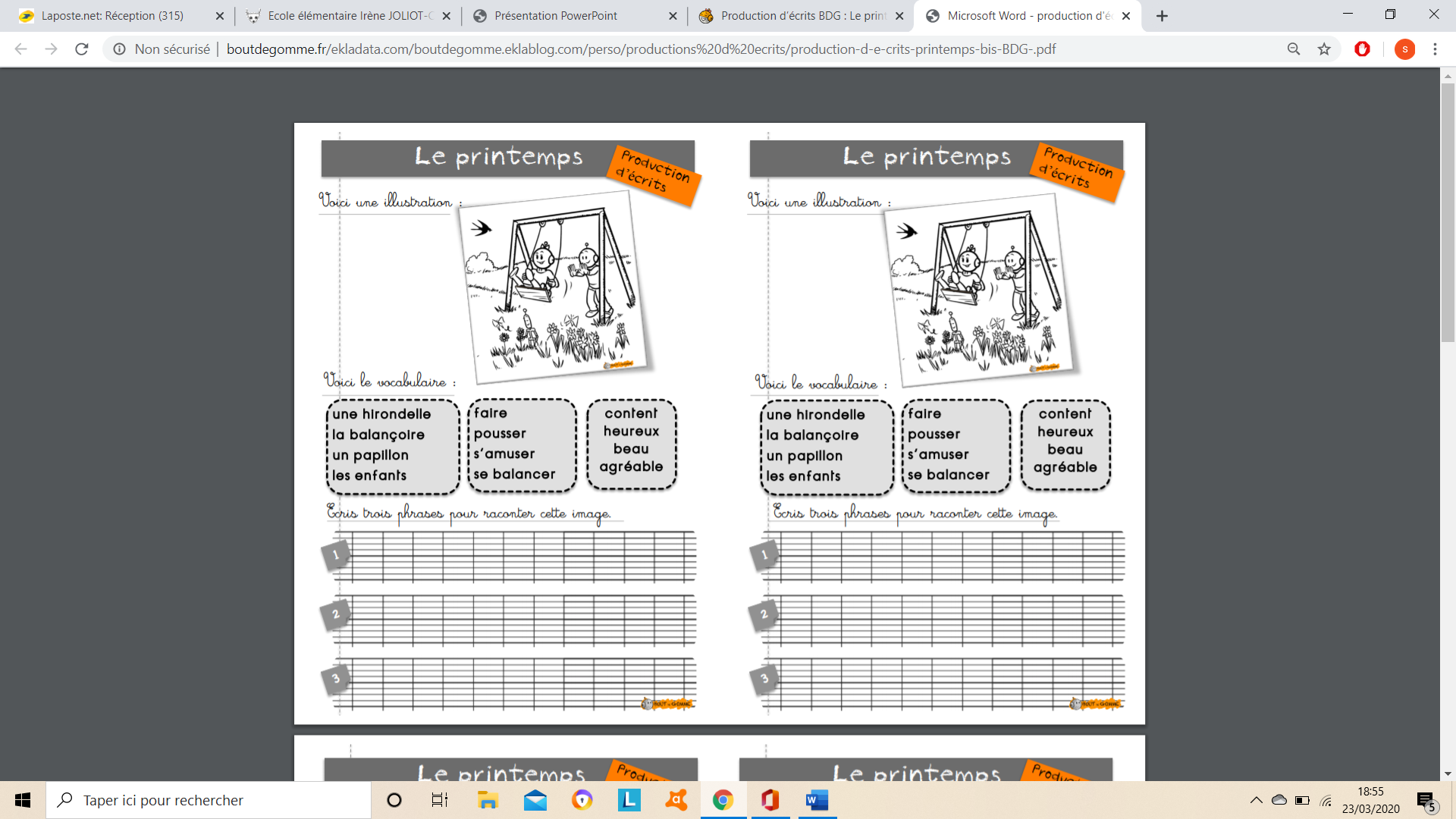 